АКЦИОНЕРНОЕ ОБЩЕСТВО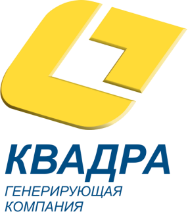 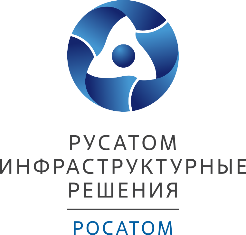 «Квадра – генерирующая компания» Филиал «Смоленская генерация»
Адреса, которые будут отключены на период проведения работ 24 октября:Витебское шоссе, 1а, 1/37, 3/20, 4, 6, 8, 9, 10, 11, 12, 13, 14, 15а, 16/2, 18, 20, 22, 24, 26, 26а, 28а, 30, 32, 32а, 34, 36, 38, 38а, 40, 42
ул. 12 лет Октября, 2а, 4, 5, 6, 7, 7а, 7б, 7в, 7г, 7д, 8, 9, 10, 11, 13/1, 15, 19
ул. Толмачева, 2, 3, 5, 5а, 7, 8, 9
ул. Средне-Лермонтовская, 20/4, 29ул. Рошаля, 33
ул. Свердлова, 1б, 2, 4
ул. Фрунзе, 2, 3, 4, 5, 6, 8, 9, 11, 12, 14, 16, 18, 18а, 20, 20а, 22, 24, 27, 29, 31, 32, 34, 34а, 35, 36а, 37, 38, 38а, 39, 39а, 39б, 39в, 40, 40а, 41, 42, 42а, 43, 47, 49, 51, 53, 56, 57, 58, 58а, 60, 62а, 64, 66, 74
ул. Госпитальная, 2, 4а, 6, 8, 10, 12, 13, 15, 17, 19, 25, 27, 29, 31, 33
переулок Госпитальный, 7, 7а, 7б
ул. Заводская, 1
ул. 2-й Смоленский ручей, 5
ул. Юрьева, 1/6, 3, 5, 7, 9, 11/12, 13, 15
ул. Островского, 2, 3, 4, 5, 6, 7, 10, 18
ул. Губенко, 1, 2, 2а, 2б, 3, 5, 7, 9, 10, 14, 18, 20, 22
ул. Чкалова, 1, 3, 3а, 4а, 5, 6, 6а, 6б, 7, 9, 11а, 17
проезд Чкалова, 4а, 6а
ул. Чехова, 1, 3, 3а, 5, 2, 2а, 23ул. Крылова, 3
переулок 1-й Мичуринский, 4а, 4б
ул. Большая Демидовская, 6
ул. Лукина, 2, 4, 6, 8, 8а, 10, 10а, 12, 12а
ул. Кутузова, 1, 2, 2а, 2б, 2в, 2г, 3, 4, 5, 6, 7, 8, 8а, 9, 10, 10а, 11, 11а, 12, 30, 30а
ул. Автозаводская, 11, 11а, 13а, 15а, 17, 19, 21, 21а, 21б, 21к3, 22а, 23, 23а, 23б, 25, 27, 27а, 27б, 29, 29а, 30, 31, 32а, 33, 35, 46, 46в, 50, 50а, 52, 54, 56, 58, 58а, 60пос. Щеткино, 1, 7, 18, 21а, 25, 44, 30, 33, 46, 48, 74, 93, 97
ул. Маршала Еременко, 58, 60, 64, 66, 68, 70
ул. Ударников, 45а
мкрн Королевка, 5, 6, 7, 8, 9, 10, 11
ул. Валентины Гризодубовой, 1, 1в, 1г, 2, 3, 4, 5, 6пл. Колхозная, 2, 5а, 6, 8
ул. Студенческая, 3
ул. Беляева, 1, 3, 4, 4а, 6, 8, 45
ул. Войкова, 2, 5
ул. Большая Краснофлотская, 1а, 3, 5, 7, 9
ул. Большая Советская, 4, 4а
ул. Ново-Ленинградская, 4, 5а, 7, 11, 12а, 18, 19, 20, 27
ул. Ново-Московская, 2/8, 7, 9ул. Кашена, 4а, 5, 8а, ул. Садовая, 2а, 4ул. Соболева, 1